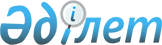 Шиелі аудандық мәслихатының 2022 жылғы 26 желтоқсандағы "Тұран ауылдық округінің 2023-2025 жылдарға арналған бюджеті туралы" № 34/7 шешіміне өзгерістер енгізу туралы
					
			Мерзімі біткен
			
			
		
					Қызылорда облысы Шиелі аудандық мәслихатының 2023 жылғы 16 мамырдағы № 3/31 шешімі. Мерзімі біткендіктен қолданыс тоқтатылды
      Шиелі аудандық мәслихаты ШЕШТІ:
      1. Шиелі аудандық мәслихатының "Тұран ауылдық округінің 2023-2025 жылдарға арналған бюджеті туралы" 2022 жылғы 26 желтоқсандағы № 34/7 шешіміне мынадай өзгерістер енгізілсін:
      1-тармақ жаңа редакцияда жазылсын:
      "1. Тұран ауылдық округінің 2023-2025 жылдарға арналған бюджеті 1, 2 және 3-қосымшаларға сәйкес, оның ішінде 2023 жылға мынадай көлемдерде бекітілсін:
      1) кірістер – 142 775 мың теңге, оның ішінде:
      салықтық түсімдер – 3 466 мың теңге;
      салықтық емес түсімдер – 40 мың теңге;
      трансферттік түсімдер – 139 269 мың теңге;
      2) шығындар – 143 198 мың теңге;
      3) таза бюджеттік кредиттеу - 0;
      бюджеттік кредиттер - 0;
      бюджеттік кредиттерді өтеу - 0;
      4) қаржы активтерімен операциялар бойынша сальдо - 0;
      қаржы активтерін сатып алу - 0;
      мемлекеттің қаржы активтерін сатудан түсетін түсімдер - 0;
      5) бюджет тапшылығы (профициті) – - 423 мың теңге;
      6) бюджет тапшылығын қаржыландыру (профицитін пайдалану) – 423 мың теңге;
      бюджет қаражатының пайдаланылатын қалдықтары – 423 мың теңге.";
      көрсетілген шешімнің 1-қосымшасы осы шешімнің қосымшасына сәйкес жаңа редакцияда жазылсын.
      2. Осы шешім 2023 жылғы 1 қаңтардан бастап қолданысқа енгізіледі. Тұран ауылдық округінің 2023 жылға арналған бюджеті
					© 2012. Қазақстан Республикасы Әділет министрлігінің «Қазақстан Республикасының Заңнама және құқықтық ақпарат институты» ШЖҚ РМК
				
      Шиелі аудандық мәслихат төрағасы 

А. Жандарбеков
Шиелі аудандық мәслихатының
2023 жылғы 16 мамырдағы
№ 3/31 шешіміне қосымшаШиелі аудандық мәслихатының
2022 жылғы 26 желтоқсандағы
№ 34/7 шешіміне 1-қосымша
Санаты 
Санаты 
Санаты 
Санаты 
Санаты 
Сомасы, мың теңге
Сыныбы
Сыныбы
Сыныбы
Сыныбы
Сомасы, мың теңге
 Кіші сыныбы
 Кіші сыныбы
 Кіші сыныбы
Сомасы, мың теңге
Атауы
Атауы
Сомасы, мың теңге
1. Кірістер
1. Кірістер
142775
1
Салықтық түсімдер
Салықтық түсімдер
3466
01
Табыс салығы 
Табыс салығы 
60
2
Жеке табыс салығы 
Жеке табыс салығы 
60
04
Меншiкке салынатын салықтар
Меншiкке салынатын салықтар
3406
1
Мүлiкке салынатын салықтар
Мүлiкке салынатын салықтар
279
3
Жер салығы
Жер салығы
5
4
Көлiк құралдарына салынатын салық
Көлiк құралдарына салынатын салық
3122
2
Салықтық емес түсімдер
Салықтық емес түсімдер
40
01
Мемлекеттік меншіктен түсетін кірістер
Мемлекеттік меншіктен түсетін кірістер
40
5
Мемлекеттік меншіктегі мүлікті жалға беруден түсетін кірістер
Мемлекеттік меншіктегі мүлікті жалға беруден түсетін кірістер
40
4
Трансферттік түсімдер
Трансферттік түсімдер
139269
02
Мемлекеттiк басқарудың жоғары тұрған органдарынан түсетiн трансферттер
Мемлекеттiк басқарудың жоғары тұрған органдарынан түсетiн трансферттер
139269
3
Ауданның (облыстық маңызы бар қаланың) бюджетінен трансферттер
Ауданның (облыстық маңызы бар қаланың) бюджетінен трансферттер
139269
Фнкционалдық топ 
Фнкционалдық топ 
Фнкционалдық топ 
Фнкционалдық топ 
Фнкционалдық топ 
Сомасы, мың теңге
Функционалдық кіші топ 
Функционалдық кіші топ 
Функционалдық кіші топ 
Функционалдық кіші топ 
Сомасы, мың теңге
Бюджеттік бағдарламалардың әкімшісі 
Бюджеттік бағдарламалардың әкімшісі 
Бюджеттік бағдарламалардың әкімшісі 
Сомасы, мың теңге
Бюджеттік бағдарламалар (кіші бағдарламалар) 
Бюджеттік бағдарламалар (кіші бағдарламалар) 
Сомасы, мың теңге
Атауы
Сомасы, мың теңге
2. Шығындар
143198
01
Жалпы сипаттағы мемлекеттiк қызметтер
52775
1
Мемлекеттiк басқарудың жалпы функцияларын орындайтын өкiлдi, атқарушы және басқа органдар
52775
124
Аудандық маңызы бар қала, ауыл, кент, ауылдық округ әкімінің аппараты
52775
001
Аудандық маңызы бар қала, ауыл, кент, ауылдық округ әкімінің қызметін қамтамасыз ету жөніндегі қызметтер
51875
022
Мемлекеттік органның күрделі шығындары
900
07
Тұрғын үй-коммуналдық шаруашылық
20333
3
Елді-мекендерді көркейту
20333
124
Аудандық маңызы бар қала, ауыл, кент, ауылдық округ әкімінің аппараты
20333
008
Елді мекендерде көшелерді жарықтандыру
18054
009
Елді мекендердің санитариясын қамтамасыз ету
468
011
Елді мекендерді абаттандыру мен көгалдандыру
410
013
Аудандық маңызы бар қалаларда, ауылдарда, кенттерде, ауылдық округтерде автомобиль жолдарының жұмыс істеуін қамтамасыз ету
1401
08
Мәдениет, спорт, туризм және ақпараттық кеңістiк
29619
1
Мәдениет саласындағы қызмет
29619
124
Аудандық маңызы бар қала, ауыл, кент, ауылдық округ әкімінің аппараты
29619
006
Жергілікті деңгейде мәдени-демалыс жұмысын қолдау
29619
13
Басқалары
40471
9
Басқалары
40471
124
Аудандық маңызы бар қала, ауыл, кент, ауылдық округ әкімінің аппараты
40471
057
"Ауыл-Ел бесігі" жобасы шеңберінде ауылдық елді мекендердегі әлеуметтік және инженерлік инфрақұрылым бойынша іс-шараларды іске асыру
40471
3. Таза бюджеттік кредит беру
0
4. Қаржы активтерімен жасалатын операциялар бойынша сальдо
0
5. Бюджет тапшылығы (профициті)
 -423
6. Бюджет тапшылығын қаржыландыру (профицитті пайдалану)
423
8
Бюджет қаражатының пайдаланылатын қалдықтары
423
01
Бюджет қаражатының қалдығы
423
1
Бюджет қаражатының бос қалдықтары
423
001
Бюджет қаражатының бос қалдықтары
423